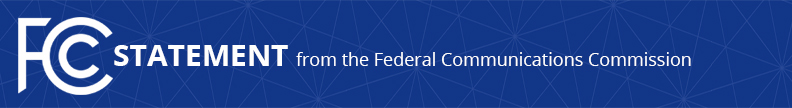 Media Contact: Tina Pelkey, (202) 418-0536tina.pelkey@fcc.gov For Immediate ReleaseCHAIRMAN PAI WELCOMES COMMITTEE PASSAGE OF 
RAY BAUM’S ACT Amended Legislation Would Enable Future Spectrum Auctions 
and Authorize Additional Funding for Broadcaster RelocationWASHINGTON, February 15, 2018—Federal Communications Commission Chairman Ajit Pai released the following statement regarding the U.S. House Energy and Commerce Committee’s passage of H.R. 4986, the Repack Airwaves Yielding Better Access for Users of Modern Services Act (RAY BAUM’S Act):“I commend the House Energy and Commerce Committee for passing H.R. 4986, RAY BAUM’S Act.  This legislation, appropriately renamed to honor the late Committee Staff Director Ray Baum, includes two particularly critical provisions.  The first allows certain funds of bidders in FCC spectrum auctions to be deposited in the U.S. Treasury—fixing a problem in current law that prevents the FCC from holding a major spectrum auction.  The second authorizes additional funding for the repacking of broadcasters required to relocate following the FCC’s broadcast incentive auction.“I look forward to seeing this legislation pass the House, and I look forward to our continued work with the Senate Commerce Committee on these critical provisions so that our nation can continue to lead the world in mobile services.”###
Office of Media Relations: (202) 418-0500ASL Videophone: (844) 432-2275TTY: (888) 835-5322Twitter: @FCCwww.fcc.gov/office-media-relationsThis is an unofficial announcement of Commission action.  Release of the full text of a Commission order constitutes official action.  See MCI v. FCC, 515 F.2d 385 (D.C. Cir. 1974).